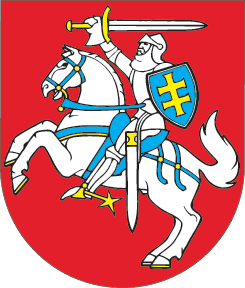 LIETUVOS RESPUBLIKOSVALSTYBĖS PARAMOS GINKLUOTO PASIPRIEŠINIMO (REZISTENCIJOS) DALYVIAMS ĮSTATYMO NR. VIII-541 3 STRAIPSNIO PAKEITIMOĮSTATYMAS2014 m. spalio 7 d. Nr. XII-1209
Vilnius1 straipsnis. 3 straipsnio pakeitimasPakeisti 3 straipsnį ir jį išdėstyti taip:„3 straipsnis. Valstybės parama kariams savanoriams, sužalotiems ginkluoto pasipriešinimo kovose, tardymo ar kalinimo metu1. Ginkluoto pasipriešinimo (rezistencijos) dalyviams – kariams savanoriams, sužalotiems ginkluoto pasipriešinimo kovose, tardymo ar kalinimo metu, išmokama 1 622 eurų dydžio vienkartinė pašalpa.2. Asmenims, kuriems iki 2005 m. liepos 1 d. buvo nustatytas invalidumas, susijęs su ginkluotu pasipriešinimu kovose, tardymu ar kalinimu, išmokama vienkartinė pašalpa: 1) pripažintiems netekusiais 75–100 procentų darbingumo (iki 2005 m. liepos 1 d. – I grupės invalidais) – 4 171 euras;2) pripažintiems netekusiais 60–70 procentų darbingumo (iki 2005 m. liepos 1 d. – II grupės invalidais) – 3 337 eurai;3) pripažintiems netekusiais 45–55 procentų darbingumo (iki 2005 m. liepos 1 d. – III grupės invalidais) – 2 503 eurai.3. Vienkartinės pašalpos išmokamos iš valstybės biudžeto. Pašalpas skiria ir moka šiame įstatyme nurodytų asmenų gyvenamosios vietos savivaldybės. Savivaldybėms skiriami 2 procentai nuo pašalpoms mokėti skirtų lėšų administravimo išlaidoms padengti. Vienkartinių pašalpų mokėjimo tvarką nustato Lietuvos Respublikos Vyriausybė.“2 straipsnis. Įstatymo įsigaliojimas ir įgyvendinimas 1. Šis įstatymas, išskyrus šio straipsnio 2 dalį, įsigalioja 2015 m. sausio 1 d.2. Lietuvos Respublikos Vyriausybė iki šio įstatymo įsigaliojimo priima šio įstatymo įgyvendinamuosius teisės aktus.Skelbiu šį Lietuvos Respublikos Seimo priimtą įstatymą.Respublikos Prezidentė	Dalia Grybauskaitė